APRC Secretariat 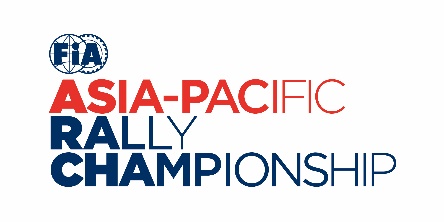 C/- Rally New ZealandP.O. Box 62021Sylvia Park, Auckland 1644New Zealandaprcsecretariat@rallynz.org.nz   Under the FIA Regional Rally Sporting Regulations [Section V4 Article Art 12.3] Competitors / Teams may enter their ‘National Car’ and score points in any of the 2021 APRC Cups and Final. The car should be eligible to compete in the domestic ASN sanctioned championship where the car is domiciled and should be in conformity with the current safety equipment requirements of FIA Appendix J-253(1).Once completed, please forward this form together with a copy of the NTR (National Technical Regulations) to the APRC Secretariat (who will forward it to the FIA Rally Department). The form must be received no later than 14 days before the close of entries for the first rally entered.Cars will be required to meet specific criteria as detailed on the form.All applications are subject to acceptance by the FIA and the APRC Working Group to ensure and to maintain fairness and safety of the competition.This form together with the National Technical Regulations must be submitted to the APRC Secretariat at the address detailed on cover page.2021 Asia Pacific Rally ChampionshipNational Car Approval Form1. Competitor Details. 1. Competitor Details. 1. Competitor Details. 1. Competitor Details. 1. Competitor Details. 1. Competitor Details. Name:Telephone:Mobile Phone:Address (line 1):Address (line 2):Email:Nominated Driver(s):Nominated Events:Tsumagoi   Otago   Whangarei   Whangarei   Hokkaido    Adelaide   Longyou   Coffs Coast (finale)     Tsumagoi   Otago   Whangarei   Whangarei   Hokkaido    Adelaide   Longyou   Coffs Coast (finale)     Tsumagoi   Otago   Whangarei   Whangarei   Hokkaido    Adelaide   Longyou   Coffs Coast (finale)     Tsumagoi   Otago   Whangarei   Whangarei   Hokkaido    Adelaide   Longyou   Coffs Coast (finale)     Tsumagoi   Otago   Whangarei   Whangarei   Hokkaido    Adelaide   Longyou   Coffs Coast (finale)     2. Car / Engine Details2. Car / Engine Details2. Car / Engine Details2. Car / Engine Details2. Car / Engine Details2. Car / Engine DetailsMake:Make:Model & Year:Model & Year:Equivalent FIA Class* Equivalent FIA Class* (* if applicable)(* if applicable)(* if applicable)Nominal Engine Capacity:Nominal Engine Capacity:          (cc)No. of Cylinders and type (i.e. 4 / in-line, boxer etc.)No. of Cylinders and type (i.e. 4 / in-line, boxer etc.)No.:                     Type:      Type of induction:Type of induction:Naturally Aspirated      Turbocharged  Naturally Aspirated      Turbocharged  Naturally Aspirated      Turbocharged  Naturally Aspirated      Turbocharged  If turbocharged, maximum turbocharging pressure:If turbocharged, maximum turbocharging pressure:         (bar)         (bar)         (bar)         (bar)Presence of a Restrictor:Presence of a Restrictor:Yes    	No   		Size:         (mm)Yes    	No   		Size:         (mm)Yes    	No   		Size:         (mm)Yes    	No   		Size:         (mm)Bore and Stroke:Bore and Stroke:       x             x             x             x      Number of valves per cylinder:Number of valves per cylinder:        				Max Engine Speed:	       (rpm)        				Max Engine Speed:	       (rpm)        				Max Engine Speed:	       (rpm)        				Max Engine Speed:	       (rpm)Dry Sump:Dry Sump:Yes    No    Yes    No    Yes    No    Yes    No    Minimum Car Weight:Minimum Car Weight:      	Kg.      	Kg.      	Kg.      	Kg.If based on standard engine: ref. of the standard engine and list of modifications:If based on standard engine: ref. of the standard engine and list of modifications:Engine Reference:	      		List of Modifications:      Engine Reference:	      		List of Modifications:      Engine Reference:	      		List of Modifications:      Engine Reference:	      		List of Modifications:      National Technical Regulations under which the vehicle is prepared:National Technical Regulations under which the vehicle is prepared:Country/ASN:      IMPORTANT: A copy of the NTR must be attached with this form or an internet link provided (ideally to be in English)Additionally, the inclusion of photographs of the car and engine / transmission will assist in gaining approval.Country/ASN:      IMPORTANT: A copy of the NTR must be attached with this form or an internet link provided (ideally to be in English)Additionally, the inclusion of photographs of the car and engine / transmission will assist in gaining approval.Country/ASN:      IMPORTANT: A copy of the NTR must be attached with this form or an internet link provided (ideally to be in English)Additionally, the inclusion of photographs of the car and engine / transmission will assist in gaining approval.Country/ASN:      IMPORTANT: A copy of the NTR must be attached with this form or an internet link provided (ideally to be in English)Additionally, the inclusion of photographs of the car and engine / transmission will assist in gaining approval.Note 1:	Cars are to be in full compliance with the safety equipment requirements of FIA Appendix J Art 253.Note 2:	Drivers’ Safety Equipment is be in full compliance with the requirements of FIA Appendix L Chapter III . (1) In case the full compliance with appendix J is not possible, the NTR should mention explicitly the items where they do not respect App J. This will allow the FIA Technical Department to decide if partial compliance is acceptable for safety or not and to issue to the Rally Commission and the WMSC a recommendation to accept or not the cars in regional rally championships. Note 3:	Performance parity: 	A power to competing weight calculation shall be used to determine the performance parity between National cars and FIA Category Cars 	- minimum weights will be determined by the FIA once the data is provided on this Approval FormNote 4:	The FIA / APRC WG reserves the right to amend these requirements and/or impose additional restrictions over & above those provided 	for in any of the National regulations.Note 1:	Cars are to be in full compliance with the safety equipment requirements of FIA Appendix J Art 253.Note 2:	Drivers’ Safety Equipment is be in full compliance with the requirements of FIA Appendix L Chapter III . (1) In case the full compliance with appendix J is not possible, the NTR should mention explicitly the items where they do not respect App J. This will allow the FIA Technical Department to decide if partial compliance is acceptable for safety or not and to issue to the Rally Commission and the WMSC a recommendation to accept or not the cars in regional rally championships. Note 3:	Performance parity: 	A power to competing weight calculation shall be used to determine the performance parity between National cars and FIA Category Cars 	- minimum weights will be determined by the FIA once the data is provided on this Approval FormNote 4:	The FIA / APRC WG reserves the right to amend these requirements and/or impose additional restrictions over & above those provided 	for in any of the National regulations.Note 1:	Cars are to be in full compliance with the safety equipment requirements of FIA Appendix J Art 253.Note 2:	Drivers’ Safety Equipment is be in full compliance with the requirements of FIA Appendix L Chapter III . (1) In case the full compliance with appendix J is not possible, the NTR should mention explicitly the items where they do not respect App J. This will allow the FIA Technical Department to decide if partial compliance is acceptable for safety or not and to issue to the Rally Commission and the WMSC a recommendation to accept or not the cars in regional rally championships. Note 3:	Performance parity: 	A power to competing weight calculation shall be used to determine the performance parity between National cars and FIA Category Cars 	- minimum weights will be determined by the FIA once the data is provided on this Approval FormNote 4:	The FIA / APRC WG reserves the right to amend these requirements and/or impose additional restrictions over & above those provided 	for in any of the National regulations.Note 1:	Cars are to be in full compliance with the safety equipment requirements of FIA Appendix J Art 253.Note 2:	Drivers’ Safety Equipment is be in full compliance with the requirements of FIA Appendix L Chapter III . (1) In case the full compliance with appendix J is not possible, the NTR should mention explicitly the items where they do not respect App J. This will allow the FIA Technical Department to decide if partial compliance is acceptable for safety or not and to issue to the Rally Commission and the WMSC a recommendation to accept or not the cars in regional rally championships. Note 3:	Performance parity: 	A power to competing weight calculation shall be used to determine the performance parity between National cars and FIA Category Cars 	- minimum weights will be determined by the FIA once the data is provided on this Approval FormNote 4:	The FIA / APRC WG reserves the right to amend these requirements and/or impose additional restrictions over & above those provided 	for in any of the National regulations.Note 1:	Cars are to be in full compliance with the safety equipment requirements of FIA Appendix J Art 253.Note 2:	Drivers’ Safety Equipment is be in full compliance with the requirements of FIA Appendix L Chapter III . (1) In case the full compliance with appendix J is not possible, the NTR should mention explicitly the items where they do not respect App J. This will allow the FIA Technical Department to decide if partial compliance is acceptable for safety or not and to issue to the Rally Commission and the WMSC a recommendation to accept or not the cars in regional rally championships. Note 3:	Performance parity: 	A power to competing weight calculation shall be used to determine the performance parity between National cars and FIA Category Cars 	- minimum weights will be determined by the FIA once the data is provided on this Approval FormNote 4:	The FIA / APRC WG reserves the right to amend these requirements and/or impose additional restrictions over & above those provided 	for in any of the National regulations.Note 1:	Cars are to be in full compliance with the safety equipment requirements of FIA Appendix J Art 253.Note 2:	Drivers’ Safety Equipment is be in full compliance with the requirements of FIA Appendix L Chapter III . (1) In case the full compliance with appendix J is not possible, the NTR should mention explicitly the items where they do not respect App J. This will allow the FIA Technical Department to decide if partial compliance is acceptable for safety or not and to issue to the Rally Commission and the WMSC a recommendation to accept or not the cars in regional rally championships. Note 3:	Performance parity: 	A power to competing weight calculation shall be used to determine the performance parity between National cars and FIA Category Cars 	- minimum weights will be determined by the FIA once the data is provided on this Approval FormNote 4:	The FIA / APRC WG reserves the right to amend these requirements and/or impose additional restrictions over & above those provided 	for in any of the National regulations.3. Safety Equip Specifications3. Safety Equip Specifications3. Safety Equip SpecificationsSafety Cage:Homologated / Certified by ASN      		Certificate No.                 orBuilt to FIA Appendix J article 8   		Year of construction	     Fuel Tank:Seats:Harness/Seat Belts:Fire ExtinguisherSafety Fuel Tank:            Safety Fuel Tank Type/Make:         	Expiry Date:        Driver’s Seat Expiry Date:             Co-Driver’s Seat Expiry Date:            Driver’s Harness Expiry Date:             Co-Driver’s Harness Expiry Date:            Plumbed-In Fire Extinguisher Make/Model:            Service Date:            Windows / Door Safety Foam:Windows     Original:	        		Polycarbonate:  Door Safety Foam fitted.          	Type of foam:            Other Relevant Information:Rear Aero Device / Spoiler:       Original    Replacement     No. of Elements:         4. Competitor Declaration4. Competitor Declaration4. Competitor Declaration4. Competitor DeclarationI confirm that I have read and understood the provisions of the FIA International Sporting Code, the FIA Regional Rally Sporting Regulations specifically section V4, and FIA Appendix J Article 253 relative to the cars’ Safety Equipment and FIA Appendix L Chapter III relative to the Competitors’ Safety Equipment. I agree to be bound by these regulations (as supplemented or amended) and furthermore we agree on our own behalf and on behalf of everyone associated with our participation in the FIA Asia Pacific Rally Championship to observe them. I confirm that to the best of my knowledge, the information provided here is true and correct.  I understand that to be eligible for Championship/Cup points and awards, each competitor, driver and co-driver must register individually with the FIA.I confirm that I have read and understood the provisions of the FIA International Sporting Code, the FIA Regional Rally Sporting Regulations specifically section V4, and FIA Appendix J Article 253 relative to the cars’ Safety Equipment and FIA Appendix L Chapter III relative to the Competitors’ Safety Equipment. I agree to be bound by these regulations (as supplemented or amended) and furthermore we agree on our own behalf and on behalf of everyone associated with our participation in the FIA Asia Pacific Rally Championship to observe them. I confirm that to the best of my knowledge, the information provided here is true and correct.  I understand that to be eligible for Championship/Cup points and awards, each competitor, driver and co-driver must register individually with the FIA.I confirm that I have read and understood the provisions of the FIA International Sporting Code, the FIA Regional Rally Sporting Regulations specifically section V4, and FIA Appendix J Article 253 relative to the cars’ Safety Equipment and FIA Appendix L Chapter III relative to the Competitors’ Safety Equipment. I agree to be bound by these regulations (as supplemented or amended) and furthermore we agree on our own behalf and on behalf of everyone associated with our participation in the FIA Asia Pacific Rally Championship to observe them. I confirm that to the best of my knowledge, the information provided here is true and correct.  I understand that to be eligible for Championship/Cup points and awards, each competitor, driver and co-driver must register individually with the FIA.I confirm that I have read and understood the provisions of the FIA International Sporting Code, the FIA Regional Rally Sporting Regulations specifically section V4, and FIA Appendix J Article 253 relative to the cars’ Safety Equipment and FIA Appendix L Chapter III relative to the Competitors’ Safety Equipment. I agree to be bound by these regulations (as supplemented or amended) and furthermore we agree on our own behalf and on behalf of everyone associated with our participation in the FIA Asia Pacific Rally Championship to observe them. I confirm that to the best of my knowledge, the information provided here is true and correct.  I understand that to be eligible for Championship/Cup points and awards, each competitor, driver and co-driver must register individually with the FIA.Signature:Date:5. Approval of FIA / APRC WG5. Approval of FIA / APRC WG5. Approval of FIA / APRC WG5. Approval of FIA / APRC WGSignature:Date:Stamp:The APRC WG reserves the right to amend this approval at any time if the performance of the vehicle proves to be significantly greater than anticipatedThe APRC WG reserves the right to amend this approval at any time if the performance of the vehicle proves to be significantly greater than anticipatedThe APRC WG reserves the right to amend this approval at any time if the performance of the vehicle proves to be significantly greater than anticipatedThe APRC WG reserves the right to amend this approval at any time if the performance of the vehicle proves to be significantly greater than anticipated